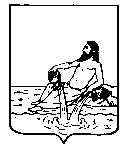 ВЕЛИКОУСТЮГСКАЯ ДУМАВЕЛИКОУСТЮГСКОГО МУНИЦИПАЛЬНОГО РАЙОНАР Е Ш Е Н И Е   от        11.09.2020          №   43                  ___________________________________________________________________________                   ______________________г. Великий УстюгВ соответствии со статьёй 19 Федерального закона от 06.10.2003 № 131-ФЗ «Об общих принципах организации местного самоуправления в Российской Федерации», законом Вологодской области от 10.12.2018 № 4463-ОЗ «О наделении органов местного самоуправления отдельными государственными полномочиями по предоставлению единовременной денежной выплаты взамен предоставления земельного участка гражданам, имеющим трёх и более детей», руководствуясь статьёй 21 Устава Великоустюгского муниципального района, Великоустюгская Дума РЕШИЛА:1. Определить администрацию Великоустюгского муниципального района органом местного самоуправления, уполномоченным на осуществление отдельных государственных полномочий, переданных на исполнение органам местного самоуправления Великоустюгского муниципального района в соответствии с законом Вологодской области от 10.12.2018 № 4463-ОЗ «О наделении органов местного самоуправления отдельными государственными полномочиями по предоставлению единовременной денежной выплаты взамен предоставления земельного участка гражданам, имеющим трёх и более детей» по предоставлению единовременной денежной выплаты взамен предоставления земельного участка гражданам, имеющим трёх и более детей.2. Установить, что исполнение переданных отдельных государственных полномочий, предусмотренных законом Вологодской области от 10.12.2018 № 4463-ОЗ «О наделении органов местного самоуправления отдельными государственными полномочиями по предоставлению единовременной денежной выплаты взамен предоставления земельного участка гражданам, имеющим трёх и более детей» осуществляется комитетом по управлению имуществом администрации Великоустюгского муниципального района в пределах своей компетенции и средств, предоставленных муниципальному образованию «Великоустюгский муниципальный район» на указанные цели.3.  Настоящее решение вступает в силу после официального опубликования и распространяется на правоотношения, возникшие с 1 января 2019 года.Глава Великоустюгскогомуниципального района                                                               А.В. Кузьмин  Об определении уполномоченного органа местного самоуправления на исполнение отдельных государственных полномочий